Møtereferat fiskeutvalget 10 januar 2019 kl. 18.30Deltakere; Jan Ragnar, Per, Ole, Olaf, Andreas, Øyvind, Ingar, Nils, Vidar, Knut Johan, Øyvind, Bjørn Magne, ÅgeKort historisk innføring, ÅgeUtslipp av ørret i LågenDet ble besluttet å slippe ut 300 ørret på 1 kg i Lågen i juni, Ansvar: ÅgeStatus på Selliksdalsbekken, NilsNils har vært i kontakt med Hedalen, prosjektleder E-134 og det er usikkerhet rundt det arbeidet E-134 har lovet å utføre mhp gytebiotop for ørret. Kongsberg kommune eier ytterste delen av bekken og denne delen har kanskje ikke fått den utformingen som vi forventer. Det kan også gjelde E-134 delen. Hedalen kaller inn til et møte i februar. KJFF sammen med NJFF tar en befaring av området før møtet.Ingar sjekker med kommunen om hva de har tatt hensyn til av fiskeinteresser ved utforming av utløpet på Selliksdalsbekken mot Lågen. KJFF følger opp og kaller inn til befaring når møtedatoen blir kjent. Ansvar: NilsStatus på kontakten mot NJFF, Knut JohanNJFF har noen prosjektmidler som det kan søkes om. Øyvind som fordeler midlene indikerte summer på rundt 10 000 kr og søknadsfristen er nært forestående. Det vil koste vesentlig mer med de undersøkelsene av Lågen som KJFF ser for seg. Det ble foreslått innkjøp av et undervannskamera som kan benyttes til både å se og telle fisk under ruse og garnfiske + telle fisk som går i fisketrappene.KJFF vil søke NJFF om støtte til å kjøpe inne et egnet undervannskamera. Ansvar: Andreas Det kan være enklere å få økonomisk støtte til prosjekter som omfatter en storørretstamme. Med en av de definisjonene som gjelder for å fastslå om en ørretstamme er en storørretstamme bør ørretstammen i Lågen få betegnelsen storørretstamme. Det ble hevdet at ørretstammer som er definert som storørretstammer gir store begrensninger på sporfisket og kan være mer negativt enn positivt for Lågen. NJFF vil støtte opp om prosjektet KJFF har initiert i Lågen.Lokale tiltak i Spitebekken, PerPer har gjort en kjempejobb med å rydde området rundt Spitebekken for trær som ikke er ønsket og han er klare til å grave opp en del kulper som er slammet igjen. Fylket gir ikke gravetillatelse før vi har gjort en el-fiske undersøkelse i bekken og det får vi ikke gjort før i 2019. En gravemaskin setter varige spor i åkeren og vi kan kun grave når bakken er frossen og det kan hende at vi ikke får utført gravearbeidet før senhøstes 2019.Lokale tiltak Pikerfoss området, Jan RagnarJan Ragnar har gjort en omfattende jobb for finne gode løsninger mhp å bedre gyte og oppvekstmuligheten for ørret nedstrøms Pikerfossen og presenterte disse.Det ble besluttet å legge ut gytegrus på de områdene Jan Ragnar foreslo, disse er merket med rødt på fig.Øyvind mente at det burde være en tykkelse på 20-30 cm på gytegrusen, men i kulper kan gytegrusen begrenses til utløpet. Området mot Påløya trenger mye gytegrus og vi får utfordringer med å legge ut grusen. Det ble foreslått at en betong bil kan gjøre jobben. Øyvind anbefaler elvegrus eller morenegrus med størrelse 16/64. I bekken kan grusen være 16/32.KJFF vil vurdere hvor mye gytegrus vi trenger og hvorledes vi skal få grusen på plass. Ansvar: Jan RagnarHva kan vi gjøre i JondalselvaDet er allerede besluttet å utføre et el-fiske i Jondalselva i 2019. Nils er ansvarlig for el-fiske fra KJFF. Ingar har erfaring med el-fiske og vil gi KJFF opplæring i effektivt el-fiske. Ansvar: NilsKJFF har et el-fiske apparat, vi må sjekke om det kan brukes, hvis ikke kan vi låne et fra NJFF.Ingen av deltakerne hadde gode forslag til hva som kan gjøres i nedre del av Jondalselva for å bedre gyte og oppvekstbiotopen for ørret. Utfordringene her er gjedde, flomm og isgang. Olaf foreslår gyte og oppvekstforbedrende tiltak på oversiden hvor gjedda går og til sommeren må vi ta en befaring og se hva vi kan gjøre her. Olaf har ansvar for å kalle inn til befaring i øvre del av JondalselvaKonklusjon; Jondalselva har et stort potensiale, men klarer vi å finne løsninger som utnytter dette potensiale?Hva kan vi gjøre nedstrøms PikerfossenFylkesmannen og Glitre energi hadde 14/11-18 befaring til Pikerfossen. Oppsummering etter befaringen er gitt under.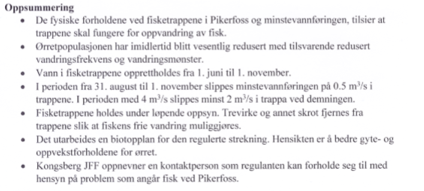 Glitre blir pålagt å utarbeide biotopplan som skal bedre gyte og oppvekstforholdene for ørret på det regulerte området. Det vil her være snakk om utlegging av gytegrus og utplassering av store steiner.KJFF har innhentet informasjon fra flere hold som konkluderer med at den tidligere brukte metoden med å lage terskler for å gi et vannspeil er direkte uheldig for ørret, laks og sjøørret. De kunstige dammen gir ypperlige oppvekstforhold for gjedde. Småørret/yngel er bare konkurranse dyktig mot andre fiskeslag hvis det er rennende vann med en minimum vannhastighet.Mange steder blir tersklene revet og elvebunnen utformet slik at det blir en topp biotop for ørret/laks/sjøørret. I Mandalselva har de gjort en slik modifikasjon og det ble en suksess for laks og sjøørretKJFF er invitert til å være med Glitre i å utarbeide en biotopplan. Deltakere var enige om at KJFF, Grønn dal og NJFF skal danne en gruppe som basert på sin samlede kunnskap og erfaring skal være aktive mot Glitre mhp biotopplan.Biotopplan for Pikerfoss og fiskeprosjektplan for Lågen fra Veggli til LabroDeltakeren var usikre på om KJFF burde søke om å få utarbeidet en biotopplan for hele området fra Veggli til Labro eller om KJFF skal arbeide for å få på plass en best mulig plan for Pikerfoss området, samtidig med at KJFF søker å få til en prosjektplan for området Veggli til Labro. En prosjektplan vil omfatte nødvendige undersøkelser som bør gjøres for å få best mulig oversikt over hva som er status i Lågen  med hensyn på, kjemi, bunndyr, begroing, forurensning m.m. Basert på disse undersøkelsene kan vi sette i gang effektive tiltak for å beder ørretfisket i Lågen. Det ble nevnt at Norcee kunne gjøre en slik jobb. Ole vil sette opp forslag til henvendelse mot potensielle prosjektplan aktører.NJFF vil gi kontakt info på mulige prosjekt aktører.Spørre fiskerikonsulenten i Buskerud om rådÅge ble bedt om å kontakte fiskerikonsulenten i Buskerud for høre hva han mener. Garnås mener at det er utført en rekke undersøkelser i Lågen, mange av nyere dato og han er ikke sikker på om det er nødvendig å gjøre flere undersøkelser. Han er positiv til at KJFF samarbeider med Flesberg, Rollag og Veggli for å utarbeide en prosjektplan basert på utførte undersøkelser og kanskje noen nye. Han mener videre at KJFF må jobbe lokalt mot Glitre energi for å få til en biotopplan nedstrøms Pikerfossen.KJFF, Flesberg, Rollag og Veggli kaller inn til et samarbeidsmøte 19 februar, i lokalene til KJFF, for å diskutere en prosjektplan for Lågen fra Kongsberg til Veggli. Garnås kommer til møtet hos KJFF 19 februar. Se egen innkalling.Åge